Club Business Planning Process – Supported by 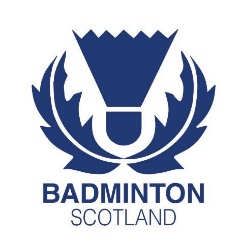 Create your own  Club Governance Action PlanCreate your own  Club Governance Action PlanCreate your own  Club Governance Action PlanClub Name Lead Person  Supported By  SignatureWhoWhen1. Making your club’s direction clear & sharing your goals.   2. Who is going to do the work ?Establishing roles,  responsibilities and accountability. 3. The clubs leaders – recruitment, induction, training  and education. 4.Holding effective meetings with new standards & expectations.5. Our focus is  on customer feedback & monitoring our performance. 6. Appetite to improve 